高雄市內門區金竹國小105學年度高雄市內門區金竹國小105學年度高雄市內門區金竹國小105學年度高雄市內門區金竹國小105學年度高雄市內門區金竹國小105學年度高雄市內門區金竹國小105學年度高雄市內門區金竹國小105學年度高雄市內門區金竹國小105學年度高雄市內門區金竹國小105學年度五年級上學期藝術與人文領域_課程計畫五年級上學期藝術與人文領域_課程計畫五年級上學期藝術與人文領域_課程計畫五年級上學期藝術與人文領域_課程計畫五年級上學期藝術與人文領域_課程計畫五年級上學期藝術與人文領域_課程計畫五年級上學期藝術與人文領域_課程計畫五年級上學期藝術與人文領域_課程計畫五年級上學期藝術與人文領域_課程計畫教材來源教材來源藝術與人文
（康軒版）第5冊藝術與人文
（康軒版）第5冊教學節數：每週3節/共61節每週3節/共61節每週3節/共61節設 計 者設 計 者五年級教學團隊五年級教學團隊教 學 者五年級教學團隊五年級教學團隊五年級教學團隊學期學習目標學期學習目標視覺藝術：1.觀察自然之美，掌握風景寫生的構圖概念，學習使用水彩的技法。2.從觀察人物的表情動態，了解人物的肢體比例。3.欣賞廟宇建築，學習用水墨來表現，也可以用集體創作的方式來完成。音樂：1.認識降記號、F大調、八分休止符、三連音、直笛降Si音習奏、變奏曲。2.認識音程、漸強漸弱記號，練習二部合唱。3.認識反復記號、終止記號及新節奏。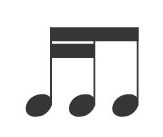 表演藝術：1.發揮想像力與協同合作的精神，透過神話故事，運用肢體表情表現角色之間的對話。2.運用動作姿態、角色扮演表現職業特色與構成畫面。3.了解民間陣頭和舞獅的起源及種類，製作簡易獅頭後，學會舞獅的基本步法。視覺藝術：1.觀察自然之美，掌握風景寫生的構圖概念，學習使用水彩的技法。2.從觀察人物的表情動態，了解人物的肢體比例。3.欣賞廟宇建築，學習用水墨來表現，也可以用集體創作的方式來完成。音樂：1.認識降記號、F大調、八分休止符、三連音、直笛降Si音習奏、變奏曲。2.認識音程、漸強漸弱記號，練習二部合唱。3.認識反復記號、終止記號及新節奏。表演藝術：1.發揮想像力與協同合作的精神，透過神話故事，運用肢體表情表現角色之間的對話。2.運用動作姿態、角色扮演表現職業特色與構成畫面。3.了解民間陣頭和舞獅的起源及種類，製作簡易獅頭後，學會舞獅的基本步法。視覺藝術：1.觀察自然之美，掌握風景寫生的構圖概念，學習使用水彩的技法。2.從觀察人物的表情動態，了解人物的肢體比例。3.欣賞廟宇建築，學習用水墨來表現，也可以用集體創作的方式來完成。音樂：1.認識降記號、F大調、八分休止符、三連音、直笛降Si音習奏、變奏曲。2.認識音程、漸強漸弱記號，練習二部合唱。3.認識反復記號、終止記號及新節奏。表演藝術：1.發揮想像力與協同合作的精神，透過神話故事，運用肢體表情表現角色之間的對話。2.運用動作姿態、角色扮演表現職業特色與構成畫面。3.了解民間陣頭和舞獅的起源及種類，製作簡易獅頭後，學會舞獅的基本步法。視覺藝術：1.觀察自然之美，掌握風景寫生的構圖概念，學習使用水彩的技法。2.從觀察人物的表情動態，了解人物的肢體比例。3.欣賞廟宇建築，學習用水墨來表現，也可以用集體創作的方式來完成。音樂：1.認識降記號、F大調、八分休止符、三連音、直笛降Si音習奏、變奏曲。2.認識音程、漸強漸弱記號，練習二部合唱。3.認識反復記號、終止記號及新節奏。表演藝術：1.發揮想像力與協同合作的精神，透過神話故事，運用肢體表情表現角色之間的對話。2.運用動作姿態、角色扮演表現職業特色與構成畫面。3.了解民間陣頭和舞獅的起源及種類，製作簡易獅頭後，學會舞獅的基本步法。視覺藝術：1.觀察自然之美，掌握風景寫生的構圖概念，學習使用水彩的技法。2.從觀察人物的表情動態，了解人物的肢體比例。3.欣賞廟宇建築，學習用水墨來表現，也可以用集體創作的方式來完成。音樂：1.認識降記號、F大調、八分休止符、三連音、直笛降Si音習奏、變奏曲。2.認識音程、漸強漸弱記號，練習二部合唱。3.認識反復記號、終止記號及新節奏。表演藝術：1.發揮想像力與協同合作的精神，透過神話故事，運用肢體表情表現角色之間的對話。2.運用動作姿態、角色扮演表現職業特色與構成畫面。3.了解民間陣頭和舞獅的起源及種類，製作簡易獅頭後，學會舞獅的基本步法。視覺藝術：1.觀察自然之美，掌握風景寫生的構圖概念，學習使用水彩的技法。2.從觀察人物的表情動態，了解人物的肢體比例。3.欣賞廟宇建築，學習用水墨來表現，也可以用集體創作的方式來完成。音樂：1.認識降記號、F大調、八分休止符、三連音、直笛降Si音習奏、變奏曲。2.認識音程、漸強漸弱記號，練習二部合唱。3.認識反復記號、終止記號及新節奏。表演藝術：1.發揮想像力與協同合作的精神，透過神話故事，運用肢體表情表現角色之間的對話。2.運用動作姿態、角色扮演表現職業特色與構成畫面。3.了解民間陣頭和舞獅的起源及種類，製作簡易獅頭後，學會舞獅的基本步法。視覺藝術：1.觀察自然之美，掌握風景寫生的構圖概念，學習使用水彩的技法。2.從觀察人物的表情動態，了解人物的肢體比例。3.欣賞廟宇建築，學習用水墨來表現，也可以用集體創作的方式來完成。音樂：1.認識降記號、F大調、八分休止符、三連音、直笛降Si音習奏、變奏曲。2.認識音程、漸強漸弱記號，練習二部合唱。3.認識反復記號、終止記號及新節奏。表演藝術：1.發揮想像力與協同合作的精神，透過神話故事，運用肢體表情表現角色之間的對話。2.運用動作姿態、角色扮演表現職業特色與構成畫面。3.了解民間陣頭和舞獅的起源及種類，製作簡易獅頭後，學會舞獅的基本步法。融入重大議題之能力指標融入重大議題之能力指標【環境教育】1-3-1 藉由觀察與體驗自然， 以及以創作文章、美勞、音樂、戲劇表演等形式， 表現自然環境之美與對環境的關懷。【生涯發展教育】1-3-1 探索自我的興趣、性向、價值觀及人格特質。3-3-2 培養正確工作態度及價值觀。【資訊教育】4-3-2 能找到合適的網站資源、圖書館資源及檔案傳輸等。4-3-3 能利用資訊科技媒體等搜尋需要的資料。【人權教育】1-3-4 了解世界上不同的群體、文化和國家，能尊重欣賞其差異。【環境教育】1-3-1 藉由觀察與體驗自然， 以及以創作文章、美勞、音樂、戲劇表演等形式， 表現自然環境之美與對環境的關懷。【生涯發展教育】1-3-1 探索自我的興趣、性向、價值觀及人格特質。3-3-2 培養正確工作態度及價值觀。【資訊教育】4-3-2 能找到合適的網站資源、圖書館資源及檔案傳輸等。4-3-3 能利用資訊科技媒體等搜尋需要的資料。【人權教育】1-3-4 了解世界上不同的群體、文化和國家，能尊重欣賞其差異。【環境教育】1-3-1 藉由觀察與體驗自然， 以及以創作文章、美勞、音樂、戲劇表演等形式， 表現自然環境之美與對環境的關懷。【生涯發展教育】1-3-1 探索自我的興趣、性向、價值觀及人格特質。3-3-2 培養正確工作態度及價值觀。【資訊教育】4-3-2 能找到合適的網站資源、圖書館資源及檔案傳輸等。4-3-3 能利用資訊科技媒體等搜尋需要的資料。【人權教育】1-3-4 了解世界上不同的群體、文化和國家，能尊重欣賞其差異。【環境教育】1-3-1 藉由觀察與體驗自然， 以及以創作文章、美勞、音樂、戲劇表演等形式， 表現自然環境之美與對環境的關懷。【生涯發展教育】1-3-1 探索自我的興趣、性向、價值觀及人格特質。3-3-2 培養正確工作態度及價值觀。【資訊教育】4-3-2 能找到合適的網站資源、圖書館資源及檔案傳輸等。4-3-3 能利用資訊科技媒體等搜尋需要的資料。【人權教育】1-3-4 了解世界上不同的群體、文化和國家，能尊重欣賞其差異。【環境教育】1-3-1 藉由觀察與體驗自然， 以及以創作文章、美勞、音樂、戲劇表演等形式， 表現自然環境之美與對環境的關懷。【生涯發展教育】1-3-1 探索自我的興趣、性向、價值觀及人格特質。3-3-2 培養正確工作態度及價值觀。【資訊教育】4-3-2 能找到合適的網站資源、圖書館資源及檔案傳輸等。4-3-3 能利用資訊科技媒體等搜尋需要的資料。【人權教育】1-3-4 了解世界上不同的群體、文化和國家，能尊重欣賞其差異。【環境教育】1-3-1 藉由觀察與體驗自然， 以及以創作文章、美勞、音樂、戲劇表演等形式， 表現自然環境之美與對環境的關懷。【生涯發展教育】1-3-1 探索自我的興趣、性向、價值觀及人格特質。3-3-2 培養正確工作態度及價值觀。【資訊教育】4-3-2 能找到合適的網站資源、圖書館資源及檔案傳輸等。4-3-3 能利用資訊科技媒體等搜尋需要的資料。【人權教育】1-3-4 了解世界上不同的群體、文化和國家，能尊重欣賞其差異。【環境教育】1-3-1 藉由觀察與體驗自然， 以及以創作文章、美勞、音樂、戲劇表演等形式， 表現自然環境之美與對環境的關懷。【生涯發展教育】1-3-1 探索自我的興趣、性向、價值觀及人格特質。3-3-2 培養正確工作態度及價值觀。【資訊教育】4-3-2 能找到合適的網站資源、圖書館資源及檔案傳輸等。4-3-3 能利用資訊科技媒體等搜尋需要的資料。【人權教育】1-3-4 了解世界上不同的群體、文化和國家，能尊重欣賞其差異。週次日期能 力 指 標單元名稱節數教育工作項目節數評量方式備註(重大議題)1

2016/8/28~2016/9/31-3-1 探索各種不同的藝術創作方式，表現創作的想像力。2-3-6 透過分析、描述、討論等方式，辨認自然物、人造物與藝術品的特徵及要素。2-3-8 使用適當的視覺、聽覺、動覺藝術用語，說明自己和他人作品的特徵和價值。一、自然之美
1.探索自然之美3CA:新生始業式活動(1)11.觀察2.互相討論3.教師評量4.問答【環境教育】1-3-12

2016/9/4~2016/9/101-3-1 探索各種不同的藝術創作方式，表現創作的想像力。1-3-5 結合科技，開發新的創作經驗與方向。2-3-6 透過分析、描述、討論等方式，辨認自然物、人造物與藝術品的特徵及要素。2-3-8 使用適當的視覺、聽覺、動覺藝術用語，說明自己和他人作品的特徵和價值。一、自然之美
1.自然風情畫31.觀察2.教師評量3.問答4.自我檢核5.學生互評【環境教育】1-3-13

2016/9/11~2016/9/171-3-1 探索各種不同的藝術創作方式，表現創作的想像力。1-3-5 結合科技，開發新的創作經驗與方向。2-3-6 透過分析、描述、討論等方式，辨認自然物、人造物與藝術品的特徵及要素。2-3-8 使用適當的視覺、聽覺、動覺藝術用語，說明自己和他人作品的特徵和價值。一、自然之美
2.自然風情畫31.觀察2.教師評量3.問答4.學生互評【環境教育】1-3-14

2016/9/18~2016/9/241-3-1 探索各種不同的藝術創作方式，表現創作的想像力。2-3-6 透過分析、描述、討論等方式，辨認自然物、人造物與藝術品的特徵及要素。一、自然之美
2.大自然的樂章31.問答2.教師評量3.學生互評【環境教育】1-3-15

2016/9/25~2016/10/11-3-1 探索各種不同的藝術創作方式，表現創作的想像力。2-3-6 透過分析、描述、討論等方式，辨認自然物、人造物與藝術品的特徵及要素。一、自然之美
3.大自然的樂章3SA:學校本位課程-歷史廊道述說從前(2)21.問答2.教師評量3.學生互評6

2016/10/2~2016/10/81-3-1 探索各種不同的藝術創作方式，表現創作的想像力。1-3-4 透過集體創作方式，完成與他人合作的藝術作品。1-3-5 結合科技，開發新的創作經驗與方向。2-3-6 透過分析、描述、討論等方式，辨認自然物、人造物與藝術品的特徵及要素。一、自然之美
3.自然與神話31.觀察2.問答3.教師評量4.學生互評7

2016/10/9~2016/10/151-3-1 探索各種不同的藝術創作方式，表現創作的想像力。1-3-4 透過集體創作方式，完成與他人合作的藝術作品。1-3-5 結合科技，開發新的創作經驗與方向。2-3-6 透過分析、描述、討論等方式，辨認自然物、人造物與藝術品的特徵及要素。一、自然之美
4.自然與神話21.觀察2.問答3.教師評量4.學生互評8

2016/10/16~2016/10/221-3-1 探索各種不同的藝術創作方式，表現創作的想像力。1-3-5 結合科技，開發新的創作經驗與方向。2-3-6 透過分析、描述、討論等方式，辨認自然物、人造物與藝術品的特徵及要素。一、自然之美
3.自然與神話
4.走向大自然31.觀察2.問答3.教師評量【環境教育】1-3-19

2016/10/23~2016/10/291-3-2 構思藝術創作的主題與內容，選擇適當的媒體、技法，完成有規劃、有感情及思想的創作。1-3-3 嘗試以藝術創作的技法、形式，表現個人的想法和情感。二、精采的人生
1.音樂美化人生3CB:閱讀參訪(1)11.觀察2.問答3.教師評量4.學生互評【生涯發展教育】1-3-13-3-2 10

2016/10/30~2016/11/51-3-3 嘗試以藝術創作的技法、形式，表現個人的想法和情感。2-3-7 認識環境與生活的關係，反思環境對藝術表現的影響。2-3-9 透過討論、分析、判斷等方式，表達自己對藝術創作的審美經驗與見解。2-3-10 參與藝文活動，記錄、比較不同文化所呈現的特色及文化背景。二、精采的人生
2.創造精采人生31.教師評量2.學生互評11

2016/11/6~2016/11/121-3-4 透過集體創作方式，完成與他人合作的藝術作品。2-3-6 透過分析、描述、討論等方式，辨認自然物、人造物與藝術品的特徵及要素。2-3-7 認識環境與生活的關係，反思環境對藝術表現的影響。2-3-10 參與藝文活動，記錄、比較不同文化所呈現的特色及文化背景。二、精采的人生
3.人生百態3AQ:校外教學(1)
CL:校外教學(2)31.觀察2.教師評量3.問答 【生涯發展教育】1-3-112

2016/11/13~2016/11/191-3-2 構思藝術創作的主題與內容，選擇適當的媒體、技法，完成有規劃、有感情及思想的創作。1-3-3 嘗試以藝術創作的技法、形式，表現個人的想法和情感。1-3-4 透過集體創作方式，完成與他人合作的藝術作品。2-3-6 透過分析、描述、討論等方式，辨認自然物、人造物與藝術品的特徵及要素。2-3-9 透過討論、分析、判斷等方式，表達自己對藝術創作的審美經驗與見解。2-3-10 參與藝文活動，記錄、比較不同文化所呈現的特色及文化背景。二、精采的人生
4.人生百態31.教師評量2.學生互評【生涯發展教育】1-3-113

2016/11/20~2016/11/261-3-2 構思藝術創作的主題與內容，選擇適當的媒體、技法，完成有規劃、有感情及思想的創作。1-3-3 嘗試以藝術創作的技法、形式，表現個人的想法和情感。1-3-4 透過集體創作方式，完成與他人合作的藝術作品。2-3-6 透過分析、描述、討論等方式，辨認自然物、人造物與藝術品的特徵及要素。2-3-7 認識環境與生活的關係，反思環境對藝術表現的影響。2-3-9 透過討論、分析、判斷等方式，表達自己對藝術創作的審美經驗與見解。2-3-10 參與藝文活動，記錄、比較不同文化所呈現的特色及文化背景。二、精采的人生
5.人生百態3CU:校慶活動(含預演)(2)21.教師評量2.學生互評14

2016/11/27~2016/12/32-3-9 透過討論、分析、判斷等方式，表達自己對藝術創作的審美經驗與見解。2-3-10 參與藝文活動，記錄、比較不同文化所呈現的特色及文化背景。3-3-11 以正確的觀念和態度，欣賞各類型的藝術展演活動。3-3-12 運用科技及各種方式蒐集、分類不同之藝文資訊，並養成習慣。三、熱鬧的慶典
1.慶典中的音樂31.教師評量2.學生互評 【資訊教育】4-3-2 4-3-3 【人權教育】1-3-415

2016/12/4~2016/12/101-3-2 構思藝術創作的主題與內容，選擇適當的媒體、技法，完成有規劃、有感情及思想的創作。1-3-3 嘗試以藝術創作的技法、形式，表現個人的想法和情感。2-3-9 透過討論、分析、判斷等方式，表達自己對藝術創作的審美經驗與見解。2-3-10 參與藝文活動，記錄、比較不同文化所呈現的特色及文化背景。3-3-11 以正確的觀念和態度，欣賞各類型的藝術展演活動。三、熱鬧的慶典
1.慶典中的音樂3SB:學校本位課程-竹藝應用創意展現(2)21.教師評量2.學生互評 【人權教育】1-3-416

2016/12/11~2016/12/171-3-2 構思藝術創作的主題與內容，選擇適當的媒體、技法，完成有規劃、有感情及思想的創作。1-3-3 嘗試以藝術創作的技法、形式，表現個人的想法和情感。2-3-6 透過分析、描述、討論等方式，辨認自然物、人造物與藝術品的特徵及要素。2-3-7 認識環境與生活的關係，反思環境對藝術表現的影響。2-3-8 使用適當的視覺、聽覺、動覺藝術用語，說明自己和他人作品的特徵和價值。2-3-9 透過討論、分析、判斷等方式，表達自己對藝術創作的審美經驗與見解。2-3-10 參與藝文活動，記錄、比較不同文化所呈現的特色及文化背景。3-3-11 以正確的觀念和態度，欣賞各類型的藝術展演活動。3-3-12 運用科技及各種方式蒐集、分類不同之藝文資訊，並養成習慣。三、熱鬧的慶典
1.慶典中的音樂
2.歡鑼喜鼓迎廟會3CC:藝術參訪(2)21.教師評量2.學生互評【人權教育】1-3-417

2016/12/18~2016/12/241-3-2 構思藝術創作的主題與內容，選擇適當的媒體、技法，完成有規劃、有感情及思想的創作。2-3-7 認識環境與生活的關係，反思環境對藝術表現的影響。2-3-10 參與藝文活動，記錄、比較不同文化所呈現的特色及文化背景。3-3-11 以正確的觀念和態度，欣賞各類型的藝術展演活動。三、熱鬧的慶典
3.搖頭攞尾舞獅陣31.教師評量2.學生互評18

2016/12/25~2016/12/311-3-2 構思藝術創作的主題與內容，選擇適當的媒體、技法，完成有規劃、有感情及思想的創作。2-3-7 認識環境與生活的關係，反思環境對藝術表現的影響。2-3-10 參與藝文活動，記錄、比較不同文化所呈現的特色及文化背景。3-3-11 以正確的觀念和態度，欣賞各類型的藝術展演活動。三、熱鬧的慶典
4.搖頭攞尾舞獅陣31.教師評量2.學生互評19

2017/1/1~2017/1/71-3-2 構思藝術創作的主題與內容，選擇適當的媒體、技法，完成有規劃、有感情及思想的創作。1-3-3 嘗試以藝術創作的技法、形式，表現個人的想法和情感。2-3-6 透過分析、描述、討論等方式，辨認自然物、人造物與藝術品的特徵及要素。2-3-7 認識環境與生活的關係，反思環境對藝術表現的影響。2-3-8 使用適當的視覺、聽覺、動覺藝術用語，說明自己和他人作品的特徵和價值。2-3-9 透過討論、分析、判斷等方式，表達自己對藝術創作的審美經驗與見解。2-3-10 參與藝文活動，記錄、比較不同文化所呈現的特色及文化背景。3-3-11 以正確的觀念和態度，欣賞各類型的藝術展演活動。3-3-12 運用科技及各種方式蒐集、分類不同之藝文資訊，並養成習慣。三、熱鬧的慶典
4.濃妝淡抹畫廟會21.教師評量2.互相討論3.應用觀察4.學生自評20

2017/1/8~2017/1/141-3-2 構思藝術創作的主題與內容，選擇適當的媒體、技法，完成有規劃、有感情及思想的創作。1-3-3 嘗試以藝術創作的技法、形式，表現個人的想法和情感。2-3-6 透過分析、描述、討論等方式，辨認自然物、人造物與藝術品的特徵及要素。2-3-7 認識環境與生活的關係，反思環境對藝術表現的影響。2-3-8 使用適當的視覺、聽覺、動覺藝術用語，說明自己和他人作品的特徵和價值。2-3-9 透過討論、分析、判斷等方式，表達自己對藝術創作的審美經驗與見解。三、熱鬧的慶典
5.濃妝淡抹畫廟會31.教師評量2.互相討論3.應用觀察4.學生自評21

2017/1/15~2017/1/211-3-2 構思藝術創作的主題與內容，選擇適當的媒體、技法，完成有規劃、有感情及思想的創作。1-3-3 嘗試以藝術創作的技法、形式，表現個人的想法和情感。2-3-6 透過分析、描述、討論等方式，辨認自然物、人造物與藝術品的特徵及要素。2-3-7 認識環境與生活的關係，反思環境對藝術表現的影響。2-3-8 使用適當的視覺、聽覺、動覺藝術用語，說明自己和他人作品的特徵和價值。2-3-9 透過討論、分析、判斷等方式，表達自己對藝術創作的審美經驗與見解。【總複習】三、熱鬧的慶典
6.濃妝淡抹畫廟會31.教師評量2.互相討論3.應用觀察4.學生自評本學期上課總節數:6113備註：一、本(上)學期上課總日數101天。一、本(上)學期上課總日數101天。一、本(上)學期上課總日數101天。一、本(上)學期上課總日數101天。一、本(上)學期上課總日數101天。一、本(上)學期上課總日數101天。一、本(上)學期上課總日數101天。一、本(上)學期上課總日數101天。一、本(上)學期上課總日數101天。二、105/ 9/15(四)中秋節放假、105/10/10(一)國慶日放假、106/1/1(日)元旦1/2(一)放假一天，共放假3天。二、105/ 9/15(四)中秋節放假、105/10/10(一)國慶日放假、106/1/1(日)元旦1/2(一)放假一天，共放假3天。二、105/ 9/15(四)中秋節放假、105/10/10(一)國慶日放假、106/1/1(日)元旦1/2(一)放假一天，共放假3天。二、105/ 9/15(四)中秋節放假、105/10/10(一)國慶日放假、106/1/1(日)元旦1/2(一)放假一天，共放假3天。二、105/ 9/15(四)中秋節放假、105/10/10(一)國慶日放假、106/1/1(日)元旦1/2(一)放假一天，共放假3天。二、105/ 9/15(四)中秋節放假、105/10/10(一)國慶日放假、106/1/1(日)元旦1/2(一)放假一天，共放假3天。二、105/ 9/15(四)中秋節放假、105/10/10(一)國慶日放假、106/1/1(日)元旦1/2(一)放假一天，共放假3天。二、105/ 9/15(四)中秋節放假、105/10/10(一)國慶日放假、106/1/1(日)元旦1/2(一)放假一天，共放假3天。二、105/ 9/15(四)中秋節放假、105/10/10(一)國慶日放假、106/1/1(日)元旦1/2(一)放假一天，共放假3天。